Cod formular specific: L01XX19                                                                                       Anexa nr. 17FORMULAR PENTRU VERIFICAREA RESPECTĂRII CRITERIILOR DE ELIGIBILITATE AFERENTE PROTOCOLULUI TERAPEUTIC DCI IRINOTECANUM  (ONIVYDE pegylated liposomal)adenocarcinom pancreatic -SECŢIUNEA  I - DATE GENERALE1.Unitatea medicală: ……………………………………………………………………………...…….2. CAS / nr. contract: ……………./………………… 3.Cod parafă medic:	4.Nume şi prenume pacient: …………………………………….………………………………..……CNP / CID:						5.FO / RC:			 în data:				6.S-a completat “Secţiunea II- date medicale“ din Formularul specific cu codul: ..…….....………7.Tip evaluare:	iniţiere	continuare	întrerupere8.Încadrare medicament recomandat în Listă:boala cronică (sublista C secţiunea C1), cod G:  PNS (sublista C secţiunea C2), nr. PNS:		, cod de diagnostic (varianta 999 coduri de boală), după caz: ICD10 (sublista A, B,C secţiunea C3, D, după caz), cod de diagnostic (varianta 999 coduri de boală): 9. DCI recomandat: 1)…………………………………. DC (după caz) ……………………………...                                   2)…………………………………. DC (după caz) ……………………………...10.*Perioada de administrare a tratamentului:	3 luni	6 luni  	12 luni, de la:			               până la:11. Data întreruperii tratamentului: 12. Pacientul a semnat declarația pe propria răspundere conform modelului prevăzut în Ordin:  DA        NU*Nu se completează dacă la “tip evaluare“ este bifat “întrerupereSECŢIUNEA II - DATE MEDICALE         	                              Cod formular specific L01XX19INDICAŢIE: tratamentul adenocarcinomului pancreatic metastazat, în asociere cu 5-fluorouracil (5-FU) și leucovorin (LV), la pacienți adulți la care afecțiunea a progresat sub tratament pe bază de gemcitabine.CRITERII DE INCLUDERE ÎN TRATAMENT                                                                 Declarație de consimţământ pentru tratament semnată de pacient:                                    DA	NUVârsta ≥ 18 ani                                                                                                                    DA	NUAdenocarcinom al pancreasului exocrin confirmat histopatologic sau citologic                DA	NUBoală metastatică, în progresie după un tratament chimioterapic anterior pe bază de Gemcitabină. Tratamentele anterioare pot fi:                                                                                            DA	NUGemcitabină în monoterapie 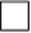 Protocol de chimioterapie care include Gemcitabina, urmat sau nu de tratamentul de menţinere cu Gemcitabina Monoterapie cu Gemcitabina completata cu un derivat de platina, fluoropirimidine sau Erlotinib Gemcitabina în tratament (neo)adjuvant dacă recidiva bolii urmează în cele 6 luni consecutive finalului tratamentului. Status de performanţă ECOG 0 – 2                                                                                DA        NUProbe biologice care permit administrarea produsului în siguranţă:                              DA         NU hemoglobina >9 g/dl, neutrofile > 1500/mmc,  trombocite > 100.000/mmc, valoare normală a bilirubinei, valori ale transaminazelor  ≤ 2,5 ori LSN sau ≤ 5 ori LSN la pacienții cu metastaze hepatice,  albumină ≥ 3,0 g/dl. MonitorizareMonitorizare clinică şi biologică conform bolii de bază şi tratamentului:                     DA         NURăspunsul terapeutic se va evalua prin metode imagistice adecvate stadiului şi localizării bolii, la intervale regulate:                                                                         DA         NUCRITERII DE EXCLUDERE DIN TRATAMENTHipersensibilitate la substanţa de bază sau excipienţi Sarcină sau alăptare Metastaze cerebrale active 	Evenimente tromboembolice în cele 6 luni precedente includerii pacientului în tratament Insuficienţă cardiacă congestivă severă  Aritmie ventriculară CRITERII DE CONTINUARE A TRATAMENTULUI Menţinerea consimţământului şi a complianţei la tratament a pacientului:                      DA         NU                                                                                         Starea clinică a pacientului permite administrarea terapiei în condiţii de siguranţă:        DA        NU         Probele biologice permit continuarea administrării terapiei în condiţii de siguranţă:       DA        NU        Subsemnatul, dr.…………………....................................................…, răspund de realitatea şi exactitatea completării prezentului formular.Data: 								Semnătura şi parafa medicului curantOriginalul dosarului pacientului, împreună cu toate documentele anexate (evaluări clinice și buletine de laborator sau imagistice, consimțământul informat, declarația pe propria răspundere a pacientului, formularul specific, confirmarea înregistrării formularului etc.), constituie documentul-sursă față de care, se poate face auditarea/controlul datelor completate în formular.